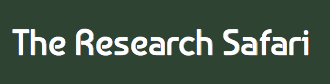 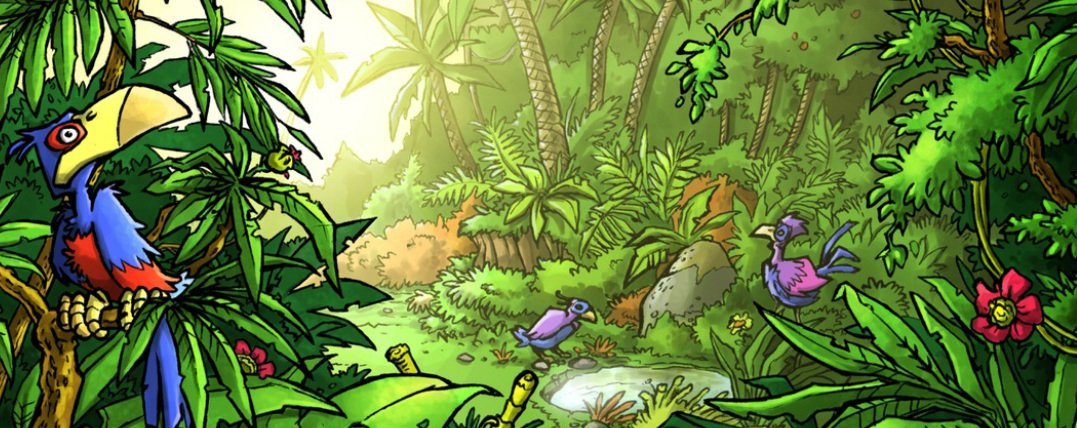 Mini Safari SevenName:_________________________________________________________________This mini research safari is designed to get you searching for answers using a range of online search tools. Look at the question carefully to see what kind of information it is asking you to provide.Name three animals/ insects that have a three-stage life cycle?Name as many members of the ape family as you can?What is Madame Curie most famous for?What are coniferous trees?What countries border France?Translate the following into Hindi? My favourite colour is blue and my favourite fruit is a peach.Which of the following would give you more value in Australian dollars EU €256.00 (Euro) OR £256.00 British Pounds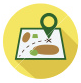 If it is 10am in Edinburgh, Scotland, what time is it is Auckland, New Zealand?Which of these is NOT a grain crop? Wheat, barley, soybeans, oats, canola, sunflower.Which fruit contains more calories? 1 orange or 1 peach?